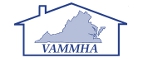 2015 VAMMHA Convention and Annual MeetingREGISTRATION FORMNAME: __________________________________________________________________________________COMPANY NAME: ______________________________________________________________________ADDRESS: ______________________________________________________________________________CITY: _________________________________________STATE:______________ZIP:_________________PHONE: ____________________________ EMAIL: ____________________________________________Please indicate the name(s) of those attending as they are to appear on name badges (including children and ages) as well as (where appropriate) the name(s) and handicap(s) of golfers, name(s) of fishing tournament participants, and golf shirt sizes.REGISTRATION FEES SHOULD BE PAID AT THE TIME OF REGISTRATION. You can mail your form and payment to VAMMHA, 8413 Patterson Avenue, Henrico, VA 23229. Or, you can submit your form via email to ffields@vammha.org or via fax to 804.741.3027 and then submit your payment electronically at www.conventionpayment.vammha.org. Registrations will be processed when payment is received. CANCELLATION POLICY:  Cancellations of VAMMHA registrations received before July 14, 2015, are entitled to a full refund.  No refunds will be given after that date for any reason.HOTEL ACCOMMODATIONS: All requests for room assignments must be made with The Hilton Virginia Beach Oceanfront prior to the cut-off date of July 14, 2015.  Reservations can be made directly with the Hilton Central Reservations line by calling 1-800-445-8667 or the direct number to the hotel (757-213-3000) and ask for in-house reservations. You must mention that you are with the Virginia Manufactured and Modular Housing Association (Group Code: VMM) to get the discounted room rate of $234/night for singles and doubles, $254/night for triples and $274/night for quads. Guests may also make reservations online using the Group Code (VMM) or by using the following webpage address: http://bit.ly/2015VAMMHA Type/ItemPriceQuantityTotalVAMMHA Member Plus One (Spouse/Significant Other)$250.00 VAMMHA Member$200.00VAMMHA Hall of Fame Member Plus One (Spouse/Significant Other)ComplimentaryChildren 17 and under ($50.00 maximum per family)$25.00 Additional Adult Guest of VAMMHA Member$125.00Guest (Nonmember)$350.00 Golf Outing$75.00/person Fishing Trip$50.00/personGolf Shirt $40.00/shirtTotal